Nom prénom Le 07/12/16Mon Pourquoi A court termeFêteA moyen termeM’offrir A long termeÊtre Toutes ces choses sont mon « Pourquoi ». Ce sont les raison pour lesquelles je resterai motivée. Mon « Pourquoi » me permettra de faire ce que les autres ne feront pas, et de réussir à construire mon business. Je donnerai tout ce que j’ai pour honorer mes engagements et objectifs en me donnant chaque jour à 110% !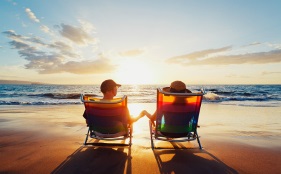 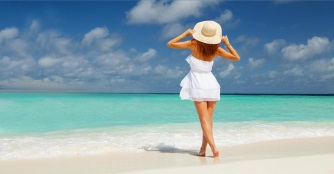 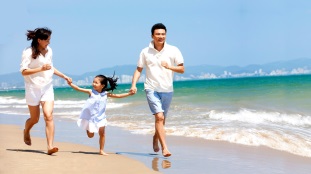 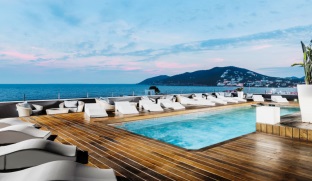 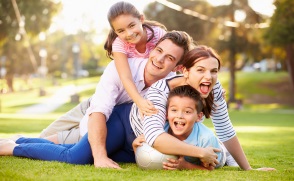 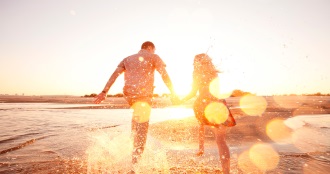 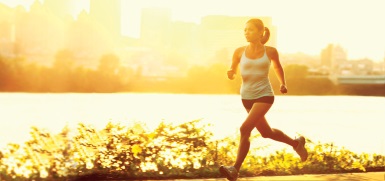 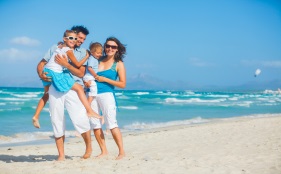 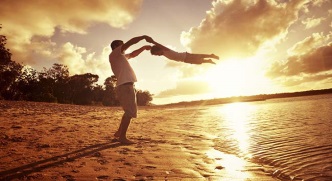 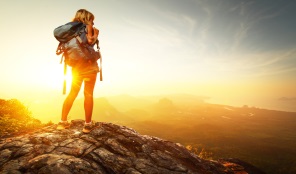 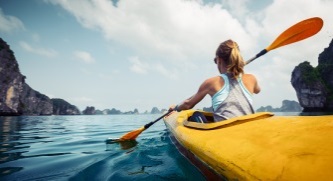 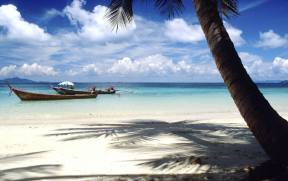 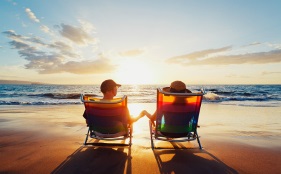 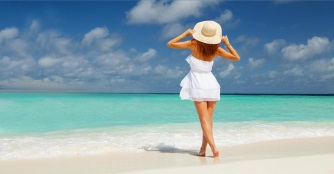 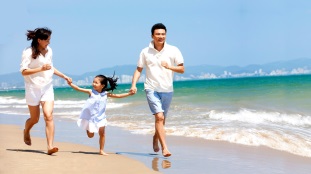 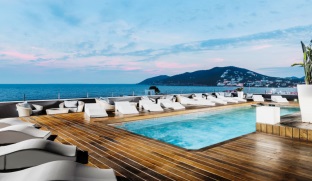 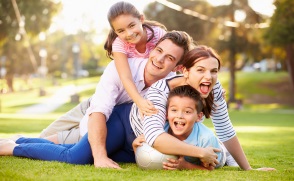 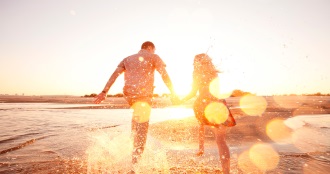 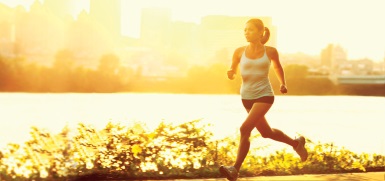 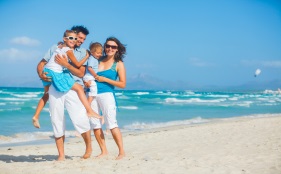 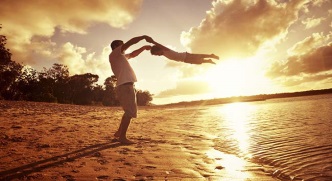 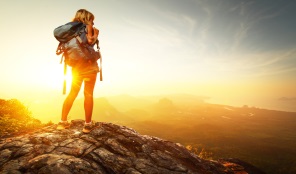 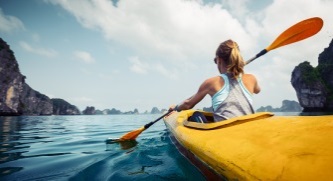 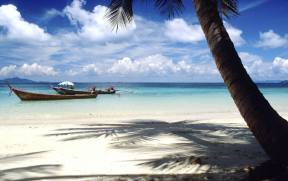 Signature : 